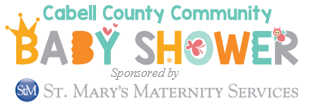 Exhibitor RegistrationWe would like to invite you to participate in the Fifth Annual Cabell County Community Baby Shower!This year, we’ll be hosting 100 moms-to-be and their guests for refreshments, games, speakers, and giveaways.  The shower will begin with time for participants to browse tables hosted by you, our amazing community partners.Save the Date!When: Wednesday, April 24th, 11 am – 1 pm              Where: St. Mary’s Conference Center           Vendor set-up  9:30 am – 10:30 am                            2849 5th Avenue				        	(Doors open to moms at 10:30)                                    Huntington, WV 25702To host a table at this event or provide materials for distribution, please complete and email or fax this form as soon as possible to:April Knight                                     april@teamwv.org                             office:  304-523-9587 ext. 302cell:  304-412-6602fax:  304-523-9595Organization: __________________________________________________      Contact person:  _______________________________________________                      Phone: _____________________________________Email: _____________________________________ Please briefly describe the resources or information provided at your table:____________________________________________________________________________________________________________________________________________________________________________________________________In lieu of a table registration fee, we invite exhibitors to donate a door prize or other items.  If a table fee is more convenient for you, we are more than happy to accept that instead.  We request door prizes be delivered by April 15th, if possible.  Please feel free to contact me with any questions.  Item(s) to be donated: _____________________________________________________________Approximate retail value: $ ________ 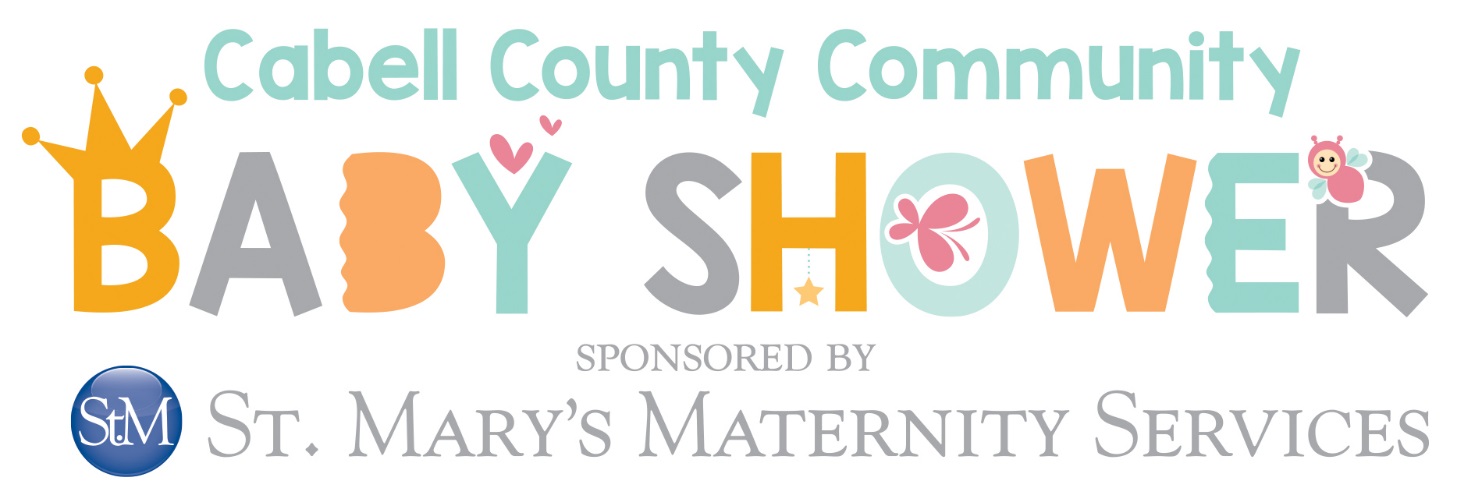 DOOR PRIZE WISH LISTHERE ARE A FEW OF OUR MOST-REQUESTED BABY ITEMS. WE WOULD LOVE TO PROVIDE AS MANY OF THESE AS POSSIBLE AT THIS YEAR’S SHOWER!Rocking ChairTravel System StrollerBaby SwingCar SeatDouble Electric Breast PumpBaby MonitorCribHigh ChairBaby Gate & Home Safety SuppliesBouncer or Activity MatExersaucer or WalkerBaby CarrierBaby Bath, Faucet Cover, & Bath ThermometerNursing Pillow, Cover, & Breastfeeding Supplies